      Années en immersion / formulaires / 2022-2023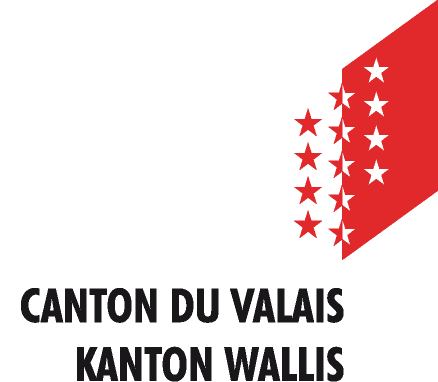 Formulaire d’inscription doit être rempli en commun par les parents et l’élèveNom: 	     	Prénom: 	     Ecole fréquentée actuellement:      	Classe: 	      9CO	 10CO	 11CO	 11CO (répétition)Nous souhaiterions que notre enfant intègre l’établissement suivant:  Pourquoi avons-nous choisi cette école?      Quelle est la motivation de votre enfant à faire une année en immersion et quelles sont ses attentes? Quel est son projet après cette année? Si votre jeune le souhaite, il / elle peut joindre une lettre de motivation à ce
dossier.
Forme d’hébergement envisagée: cochez tous les choix possibles Pendulaire	 Internat (à Brigue)	 Famille d’accueilSi votre enfant ne devait finalement pas être accepté/e dans l’école du Haut-Valais mentionnée ci-dessus, souhaiteriez-vous que le Bureau des Echanges Linguistiques (BEL) essaie de lui trouver une place dans un autre établissement, dans la mesure où des places sont encore disponibles ?	 Oui	  NonAutres inscriptions
Ce projet d’immersion est prioritaire pour notre enfant	 Oui	  Non
Nous l’avons, comme demandé, inscrit dans d’autres écoles / Nous lui cherchons une place
d’apprentissage (prière de cocher toutes les cases utiles) : 
Dans le Valais romand:  CO 	 EPP	 ECG	 Collège	Cycle d’orientation  	Ecole préprofessionnelle 	Ecole de culture générale
 EC	 apprentissage	 autre école (préciser)	 	Ecole de commerce		préciserDans le Valais germanophone :  SfB	 FMS / Brig	 HMS / Brig 	 Kollegium Brig		Schule für Berufsvorbereitung	Fachmittelschule	Handelsmittelschule 
	(EPP École préprofessionelle)	(EC École de commerce)	(ECG École de culture générale)Informations personnellesNom de famille: 	     	Prénom: 	      Garçon		 FilleDate de naissance: 	Format jj.mm.aaaa	Nationalité:	     Langue maternelle: 	     	Courriel:            @edu.vs.chEcole fréquentée actuellement:      	Classe: 	     Niveaux et Moyennes du 1er semestre de l'école actuellement fréquentée:Père : nom & prénom:	     Courriel: 	     Téléphone:	     Mère :nom & prénom: 	     Courriel: 	     Téléphone:	     Nom & prénom du représentant légal de l’élève:	     Adresse:       	NPA & Lieu:	     Les parents de l’élève, ou son représentant légal, déclarent que l’enfant est assuré selon les lois en vigueur (maladie-accidents) et qu’il est au bénéfice d’une assurance responsabilité civile (dommages causés à des tiers).
Date:		Signature des parents: 		Accepteriez-vous en contrepartie d’accueillir un(e) élève?	 Oui	 Non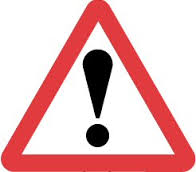 	Si oui, veuillez le communiquer à la direction du cycle d’orientation actuel de votre  	enfant!L’élève s’inscrit de son propre gré, il s’engage à respecter le règlement de sa nouvelle école et à y terminer son année scolaire.La présente inscription l’engage à effectuer l’année en immersion pendant toute la durée officielle de l’année scolaire, sauf en cas de force majeure où le retour dans l’établissement d’origine ne peut se faire qu’avec l’accord des deux directions. La commune pourrait alors exiger le remboursement au prorata des frais d’écolage et de transport.Signature de l’élève: __________________	Signature des parents: ____________________Recommandation de l’école actuellement fréquentée, remplie par le titulaire et la directionSi l’élève ne peut pas être recommandé ou seulement « avec réserve », le titulaire ou la directiond’école doit impérativement justifier cette décision (remarques).Nom, prénom de l’élève et école fréquentée: 	A.	Du point de vue de sa personnalité (maturité, motivation, caractère), nous pouvons le/la recommander: sans aucune réserve		 avec réserve	 pas du toutRemarques sur la personnalité et la motivation de l’élève:B.	D’un point de vue strictement scolaire (résultats, comportement), nous pouvons le/la recommander: sans aucune réserve		 avec réserve	 pas du toutRemarques sur le comportement et les résultats scolaires de l’élève:Signature du titulaire:		Sceau et signature de la direction:		Pour toutes informations complémentaires:

Veuillez vous adresser directement au cycle d’orientation du haut-Valais ou contacter le Bureau des Echanges Linguistiques (BEL): 
Tél. 027/606 41 31 Courriel: bel-bsa@admin.vs.ch La demande, dûment complétée et signée, doit être envoyée par le CO d’origine actuellement fréquenté au CO du Haut-Valais (mentionné en page 1), avec une copie scannée au BEL (bel-bsa@admin.vs.ch) au plus tard le 15 février 2022.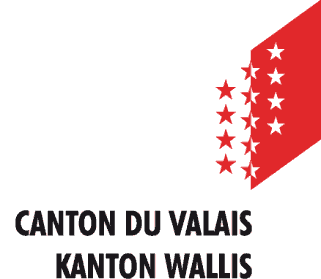 NiveauMoyenneNiveauMoyenneFrançaisprécisez svpprécisez svpMathématiquesprécisez svpprécisez svpAllemandprécisez svpprécisez svpSciencesprécisez svpprécisez svpCycle d’orientationDirection et/ou responsable de l‘immersionAdresseNPLocalitéE-MailTél. écoleBrig-GlisDominik ChantonEnglisch-Gruss-Strasse 453902Brig-Glisdiros.brigsued@edu.vs.ch027/ 922 42 30Goms (Fiesch + Münster)Martin FuxSchulhausstrasse 183984Fieschdiros.fiesch@edu.vs.ch027/ 971 16 36GampelRobert ArnoldSchulhausstrasse 53945Gampeldiros.gampel@edu.vs.ch027/ 933 69 14LeukJan ZenhäusernPostfach 1493952Sustendiros.leuk@edu.vs.ch027/ 473 23 71LeukerbadJuventa ZengaffinenLichtenstrasse 293954Leukerbaddiros.leukerbad@edu.vs.ch027/ 470 34 00LötschentalRoland RiederHauptstrasse 373917Kippeldiros.loetschen@edu.vs.ch027/ 939 39 00Mörel (Schule Aletsch)Werner SalzmannFurkastrasse 433983Mörel-Filetdiros.moerel@edu.vs.ch027/ 927 32 28Münster, (Goms) (uniquement 9OS & 10 OS)Martin FuxFurkastrasse 533985Münster-Geschinendiros.muenster@edu.vs.ch027/ 971 16 36NatersKilian SummermatterWeingartenstrasse 113904Natersdiros.naters@edu.vs.ch027/ 922 75 85RaronErich PfammatterSchulhausstrasse 43942Rarondiros.raron@edu.vs.ch027/ 934 26 03Schulen SaasDaniel FöhnPostfach 843910Saas-Grunddiros.saasgrund@edu.vs.ch027/ 957 60 55Siders, GoubingRolf BurgenerChemin des Collines 273960Sidersdiros.goubing@edu.vs.ch027/ 452 05 49St. NiklausRoger AnthamattenDorfstrasse 173924St. Niklausdiros.stniklaus@edu.vs.ch027/ 956 39 65StaldenChristine WengerMärtplatz 13922Staldendiros.stalden@edu.vs.ch027/ 953 15 29VispBruno SchmidKleegärtenweg 2a3930Vispdiros.visp@edu.vs.ch027/ 948 99 72Visp  Landwirtschaftliche SchuleMoritz SchweryTalstrasse 33930Vispdiros.lzvisp@edu.vs.ch027/ 606 79 00ZermattLeo SchulerPostfach 1083920Zermattdiros.zermatt@edu.vs.ch027/ 966 46 28